MAHKAMAH AGUNG REPUBLIK INDONESIA DIREKTORAT JENDERAL BADAN PERADILAN AGAMA PENGADILAN TINGGI AGAMA PADANG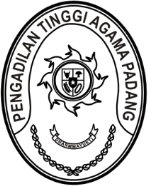 Jalan By Pass KM 24, Batipuh Panjang, Koto TangahKota Padang, Sumatera Barat 25171 www.pta-padang.go.id, admin@pta-padang.go.idNomor	: 0000/PAN.W3-A/OT1.2/II/2024	26 Maret  2024 Sifat	: PentingLampiran : -Hal	: UndanganYth. Bapak/IbuKepaniteraan Pengadilan Tinggi Agama PadangAssalamu’alaikum Wr. Wb.Dalam rangka menindaklanjuti hasil Rapat Evaluasi Zona Integritas pada 26 Maret 2024 tentang Monev SOP maka diundang Bapak dan Ibu untuk mengikuti monitoring dan evaluasi pada :hari, tanggal	: Rabu, 27 Maret  2024 waktu	: 09.00 WIBtempat	: Ruang Rapat Pimpinanacara	: Monitoring dan Evaluasi SOP KepaniteraanDemikian disampaikan dan terima kasih.Tembusan:Wakil Ketua Pengadilan Tinggi Agama Padang (sebagai laporan).